In the Claim and Focus category, you have achieved a rating of Proficient. You can improve your writing score in this category by revising your essay based on specific criteria. In order to move up to the Advanced rating, your writing mustintroduce a clear, arguable, and specific claim based on the topic or text(s);maintain a strong focus on the purpose and task of the essay;thoroughly address the demands of the prompt; andfully support and develop the claim.Introducing a ClaimReview your answers from the entry ticket.  Do you need to add or revise your claim?  Write your new claim below. When revising your claim, remember the following: As you did in the entrance activity, start by examining the writing prompt. Ask yourself: What is the question I am being asked to argue?Then examine your claim. Your claim is the stance that you want others to understand or accept.Ask yourself: Does my claim answer the question asked by the prompt? Do I respond to the specific details? Does your new claim address the prompt? Explain your answer.Ask yourself a few more questions to make your claim even stronger, and revise your claim again if necessary. Is my claim clear and specific?  Will others understand what position I’m taking? Your claim should be specific and clearly state your point of view on the question presented in the writing prompt. Don’t assume readers know what you mean.Is my claim arguable? Could a reasonable person take a different position? A good claim is worth debating or discussing. It has an alternative or opposing point of view.If you answered “no” on any row above, revise your claim appropriately. Maintaining FocusYour essay should maintain focus on its purpose and task. Examine each part of your essay and ask yourself these questions:Does each part of my essay support the claim I made in the introduction? Is every reason and piece of evidence explained with clear reasoning to connect it to my claim? Make a plan to omit or revise portions of the essay that are unrelated or do not provide reasons and evidence connected to the claim you made in the introduction.Addressing Demands of the PromptMake sure your writing addresses all aspects of the prompt. Re-read the prompt for details of the task that you may have overlooked. Ask yourself: Am I doing what the prompt is asking? Recall what you underlined and put asterisks around in the prompt analysis. Does your essay accomplish the task?Have I addressed the specifics of the question?Recall what you circled and put boxes around in the prompt analysis. Does your essay address these details? Now, revise your essay to improve its claim and focus.Vocabulary SupportsArgument—an attempt to persuade or convince others to accept an opinion or position on an issueClaim—an arguable position on an issueCounterclaim—a different position on an issue that opposes the writer’s claimEvidence—details such as facts, statistics, or quotations that support the writer’s claimFocus—the set of related ideas used by a writer to support an argument; an argument that lacks focus, presents unrelated ideas, or goes off topic  Prompt—the information and instructions students are responding to when writing an argument Reason—a statement explaining why a writer takes a particular position in an argument
Reasoning—an explanation of how a reason and its supporting evidence connect to the claim 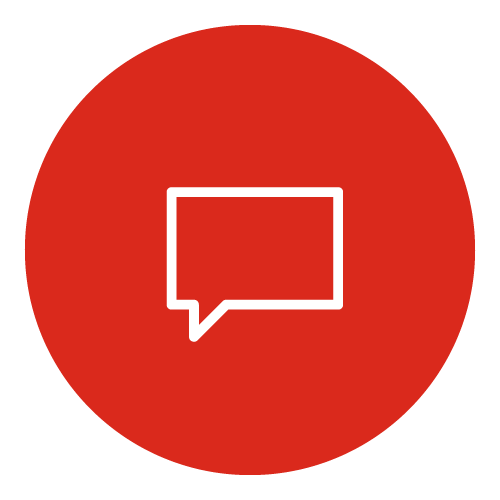 Is the claim…Yes or No?ExplainClearSpecificArguable